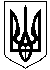 УКРАЇНАМАЛИНСЬКА МІСЬКА  РАДАЖИТОМИРСЬКОЇ ОБЛАСТІР І Ш Е Н Н Ямалинської МІСЬКОЇ ради    (тридцять друга сесія сьомого скликання)     Від березня 2017 року № Про встановлення місць для розміщення тимчасових споруд для провадженняпідприємницької діяльності             Керуючись Законом України «Про регулювання містобудівної діяльності»,                                                                                                               Законом  України  «Про  місцеве  самоврядування  в   Україні», наказом  Міністерства регіонального розвитку, будівництва та житлово - комунального господарства України від 21.10.2011р. №244 «Про затвердження порядку розміщення тимчасових споруд для провадження підприємницької діяльності» та Порядком  розміщення тимчасових споруд для провадження підприємницької діяльності в м. Малині, затвердженого рішенням Малинської міської ради 16-та сесія сьомого скликання від 13.06.2016р  для забезпечення населення якісними та доступними послугами побутового та торгівельного обслуговування, враховуючи пропозиції мешканців міста та суб’єктів господарювання міська рада  ВИРІШИЛА:         1.Встановити слідуючі місця для розміщення тимчасових споруд для      провадження підприємницької діяльності:        1.1 по вул. Православній, 23 А(біля магазину «Континент»),        1.2 по вул. Гагаріна, 27 (біля  маршутного транспорту);        1.3 по вул. Дорошок (біля дитячого садочку «Теремок»),        1.4 по вул. Володимирській, біля будинку №24а,        1.5 по вул. Приходька, біля будинку №65;        1.6 по вул. Барміна, біля будинку №25,        1.7 по вул. Лисенка, біля будинку №1.        1.8 по вул. Городищанській, біля ПТЛ (в блокуванні з ТС та автобусною зупинкою:)        1.9 по вул. Гагаріна, біля будинку №4;        1.10 по вул. Гагаріна, біля будинку №27; Міський голова                                                                     О.Г. ШостакЮвковецький О.АВізіренко О.В.Осадча Л.А.